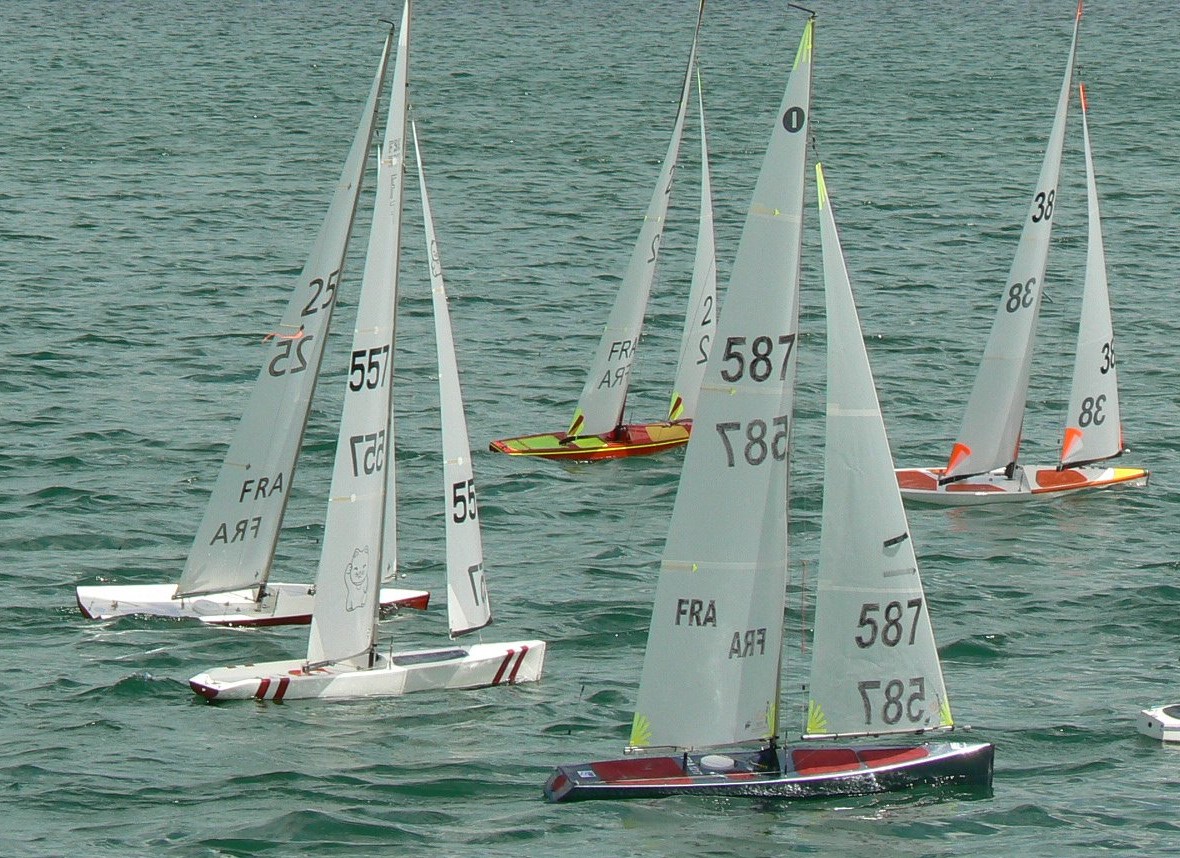 LAC  DE  CHALETTE SUR LOINGOrganisée par le MODELISME  NAVAL  DU  GATINAIS